Enw'r CwmniRhif y Cwmni: 12345678Cynhaliwyd: xxxxxxxxxx Dyddiad: xxxxxxxxxx Amser: xxxxxxxxxxLleoliad: xxxxxxxxxxEnghraifft o Gofnodion Cyfarfod Cyntaf 
y BwrddPresennol:	Amy Ainsley (Cyfarwyddwr)Ben Beecham (Cyfarwyddwr) Cath Coles (Cyfarwyddwr)Don Davies (Ysgrifennydd y Cwmni)Elen Eaves (Cynghorydd, yn gweithredu mewn rôl gynghori yn unig)Cadeirydd:	xxxxxxxxxxCofnodion wedi’u cymryd gan: xxxxxxxxxxCyflwyniadau, ymddiheuriadau a chworwm.e.e.Croesawodd y bwrdd Elen Eaves i'r cyfarfod a fydd yn cynghori ar adroddiadau ariannol. Rhoddwyd ymddiheuriadau gan Fred Frances.Nodwyd bod cworwm o Gyfarwyddwyr yn bresennol yn y cyfarfod yn unol ag Erthyglau Cymdeithasu'r Cwmni.Penodi Cadeirydd.Penderfynwyd y dylid penodi Bette Davis yn gadeirydd bwrdd y cyfarwyddwyr.Ffurfio’r CwmniAdroddwyd bod y Cwmni wedi'i gorffori ar 1 Medi 2020 o dan Rif Cwmni 12345678. Cyflwynwyd y dogfennau canlynol i'r cyfarfod:Cyflwynwyd Tystysgrif Corffori i'r Bwrdd.Y Memorandwm a'r Erthyglau Cymdeithasu a gafodd eu ffeilio yn Nhŷ'r CwmnïauSwyddfa GofrestredigNodwyd bod swyddfa gofrestredig y Cwmni wedi'i lleoli yn: CYFEIRIAD.CyfarwyddwyrNodwyd mai swyddogion cychwynnol y Cwmni yw: Amy Ainsley (Cyfarwyddwr)Ben Beecham (Cyfarwyddwr)Cath Coles (Cyfarwyddwr)Don Davies (Cyfarwyddwr ac Ysgrifennydd y Cwmni) Fred Frances (Cyfarwyddwr)Nodwyd ymhellach bod pob swyddog wedi cydsynio i weithredu.Cyfrifwyr ac ArchwilwyrEnghraifft o Gofnodion Cyfarfod Cyntaf 
y BwrddPenderfynwyd y byddai’r Cwmni’n penodi ABC Accounting Ltd yn gyfrifwyr y cwmni.Gan fod y Cwmni’n gwmni bach, at ddibenion cyfrifyddu, adroddwyd nad oes angen penodi archwilwyr.Dyddiad Cyfeirio CyfrifydduPenderfynwyd y bydd Cyfrifon y Cwmni yn cael eu gwneud hyd at 31 Mawrth bob blwyddyn ac y dylid newid y dyddiad cyfeirio cyfrifyddu yn Nhŷ'r Cwmnïau.BancPenderfynwyd y dylai'r Cwmni agor cyfrif banc gyda XYZ.Penderfynwyd y dylid pasio’r penderfyniadau angenrheidiol a nodir yn y ffurf mandad safonol (a gyflwynwyd i'r cyfarfod, a gymeradwywyd ac yr atodir copi ohonynt i'r cofnodion hyn) ac y dylid dychwelyd y mandad i'r banc gyda llofnodion enghreifftiol pob un o'r llofnodwyr i'r cyfrif.Cyfalaf Cyfrannau (dim ond os ydych wedi corffori cwmni cyfyngedig drwy gyfrannau)Nodwyd bod cyfalaf cyfrannau cychwynnol y Cwmni’n £10 wedi'i rannu'n 10 cyfran gyffredin o £1.00 yr un a bod y cyfalaf wedi'i danysgrifio'n llawn gan y tanysgrifiwr(wyr) i'r Memorandwm Cymdeithasu.Nododd y Cadeirydd y derbyniwyd y swm/symiau o £10 yn y gyfran/cyfrannau canlynol:Cofrestr o Bobl â Rheolaeth Arwyddocaole.e. Penderfynwyd nad oedd unrhyw bobl â rheolaeth arwyddocaol i'w cofnodi yn y gofrestr.e.e. Penderfynwyd y byddai 123 Charity Ltd yn cael ei gynnwys yn y gofrestr fel Endid Cyfreithiol Perthnasol,sy'n berchen ar 100% o'r cyfalaf cyfrannau a'r hawliau pleidleisio.Endid MasnachuPenderfynwyd y dylai'r Cwmni fasnachu o dan yr enw GHI Trading.Cofrestriad CThEMEnghraifft o Gofnodion Cyfarfod Cyntaf 
y BwrddPenderfynwyd y dylai'r Cwmni fod wedi'i gofrestru gyda CThEM at ddibenion TAW, y Gyflogres a'r Dreth Gorfforaeth.Datganiadau o FuddiantYn unol ag adran 177 o Ddeddf Cwmnïau 2006 cyflwynodd pob cyfarwyddwr:nodyn o unrhyw swyddi cyfarwyddwyr eraill a ddelir ac o gwmnïau sy'n ymwneud â chontractau neu drefniadau gyda'r Cwmni ac a allai wneud hynny yn y dyfodol.manylion ysgrifenedig am fuddiannau'r cyfarwyddwr a phartïon cysylltiedig mewn cyfrannau a dyledion i'w cofnodi yn y gofrestr o fuddiannau cyfarwyddwyr i'w chadw.Unrhyw Fater ArallCyfarfod NesafCytunwyd y cynhelir cyfarfod nesaf y cyfarwyddwyr ar 1 Hydref 2020.CloiGan nad oedd unrhyw fater pellach, daeth y cyfarfod i ben.Llofnodwyd:		Cadeirydd Dyddiad:	 	Cofnodion Bwrdd y Cyfarwyddwyr      /     /  	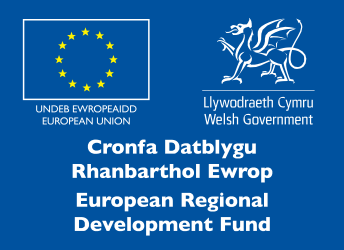 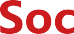 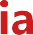 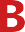 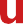 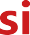 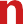 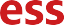 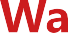 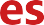 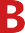 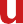 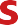 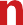 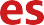 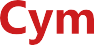 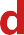 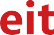 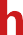 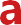 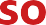 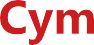 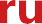 EnwSwm a dalwydNifer y cyfrannauDosbarth y cyfrannaue.e.123 Charity Ltd (Rhiant-gwmni)£10.0010Cyfrannau arferol o£1.00 yr un wedi'u talu'n llawnneuAmy Ainsley£10.0010Cyfrannau arferol o£1.00 yr un wedi'u talu'n llawn